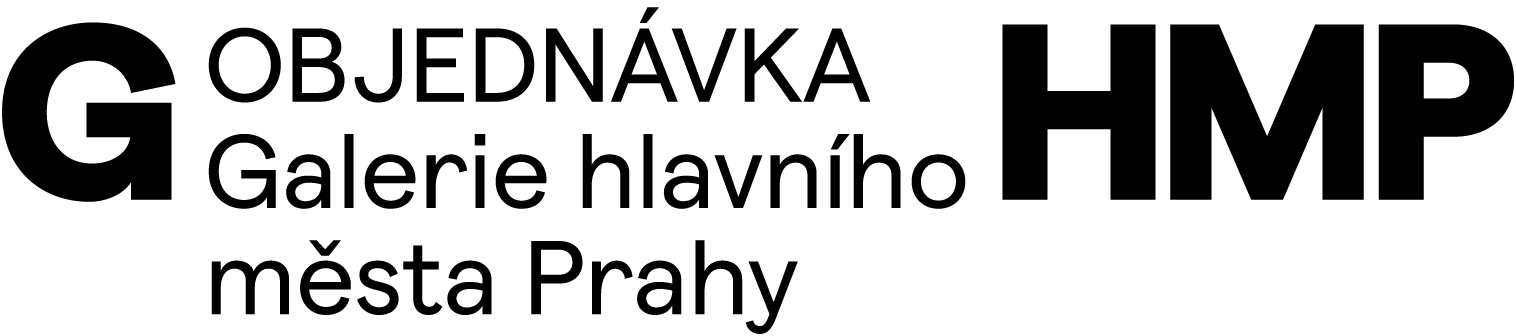 OBJEDNÁVÁME U VÁSTisk katalogu Věštení noční oblohy náklad 700 ks 147 700,- + DPH Doprava na dvě adresy cena 2800,- + DPH DODAVATELOBJEDNATELTiskárna Helbich, a.s.
Valchařská 36
614 00 Brno
IČ: 255 92 505
DIČ: CZ 25592505

Společnost zapsána v OR vedeném 
KS v Brněpod sp. zn. B 4456.Galerie hlavního města PrahyStaroměstské náměstí 605/13CZ 110 00 Praha 1IČ 00064416DIČ CZ 00064416č. bankovního účtu: 2000700006/6000PPF Banka, a.s.V Praze 20. 5. 2022Cena celkem150 500 Kč + DPHOBJEDNÁVÁSCHVALUJESCHVALUJEMagdalena Juříkováředitelka GHMPAnna KulíčkováMichaela VrchotováEva Koláčkovásprávce rozpočtu